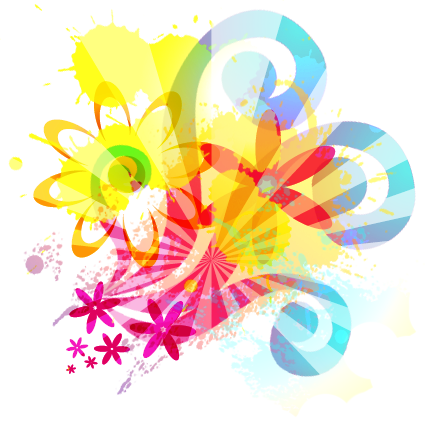 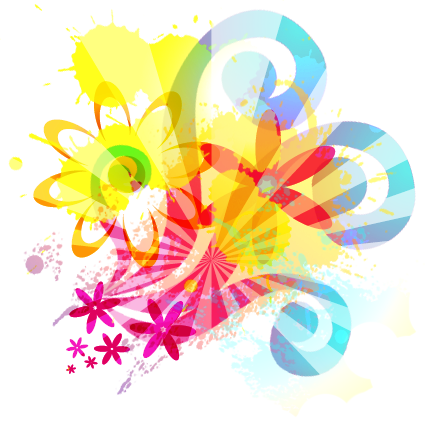 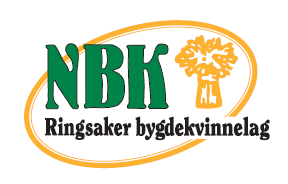 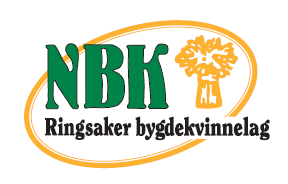 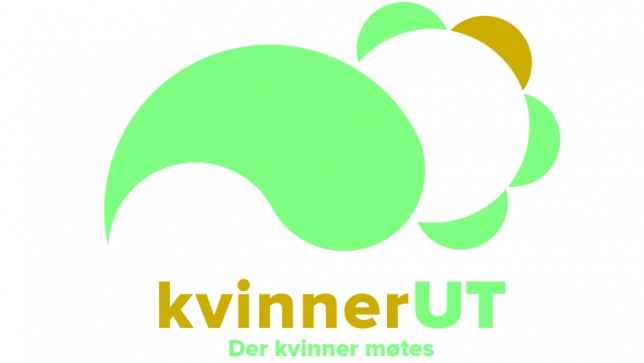 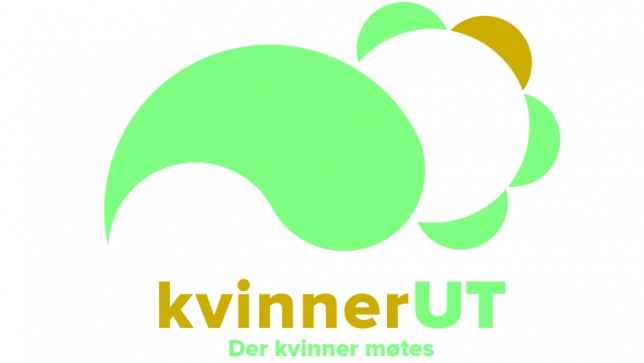 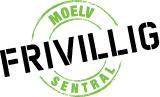 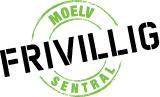 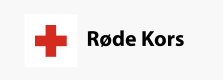 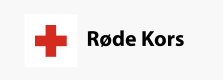 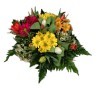 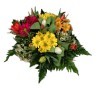 HilsenRingsaker bygdekvinnnelagRingsaker Bygdekvinnelag ved leder Inger AmbTlf.: 995 78609Hjemmeside: https://bygdekvinnelaget.no/lokallag/ringsaker-bygdekvinnelag  Facebook: https://www.facebook.com/RingsakerBygdekvinnelag/.